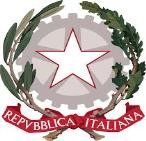 Ministero dell’IstruzioneDIREZIONE DIDATTICA STATALE “SAN DOMENICO SAVIO”Via Gionti n. 11 – 80040 TERZIGNO ( NA ) Tel. 081/8271941 Fax081/8271181                                                                                                                                                Al Dirigente ScolasticoAutorizzazione uscita sul territorio : Incontro continuitàIl sottoscritto/a ………………………………………………………………………………………………………………………………………………(cognome e nome)in qualità di genitore/tutore dell'alunno/a ……………………………………………………………………………………………(cognome e nome)frequentante per l'anno scolastico 2021/2022 la classe …….. sez ……………………….Plesso	della Scuola Primaria della Direzione Didattica Statale "San Domenico Savio";A U T O R I Z ZAin orario curricolare, la partecipazione del/la proprio/a figlio/a  all’Incontro continuità presso I.C. “ G. Giusti” di Terzigno.Gli incontri  si svolgeranno con le seguenti modalità:Il giorno 27 Aprile alle ore 9,20 il Gruppo A ( classe V A ) e alle ore 9,40  il Gruppo B ( classe V B)  del plesso Capoluogo   saranno prelevati dalla propria sede scolastica dallo scuolabus del Comune che li  accompagnerà  presso l’ I.C. Giusti, dove parteciperanno alle lezioni- laboratorio relative all’Incontro continuità.  Alle ore 12,45 i suddetti alunni saranno ritirati  dai genitori presso l’ I.C. Giusti.Il giorno 28 Aprile alle ore 9,20 il Gruppo A ( classi V Rosa Miranda ) e alle ore 9,40  il Gruppo B ( classe V Boccia al Mauro)  saranno prelevati dalla propria sede scolastica dallo scuolabus del Comune che li  accompagnerà  presso l’ I.C. Giusti, dove parteciperanno alle lezioni- laboratorio relative all’Incontro continuità.  Alle ore 12,45 i suddetti alunni saranno ritirati  dai genitori presso l’ I.C. Giusti. Il giorno 2 Maggio alle ore 12,20 il Gruppo A ( classe V  Allocca) e alle ore 12,40  il Gruppo B ( classe V Viale Bifulco)  saranno prelevati dalla propria sede scolastica dallo scuolabus del Comune che li  accompagnerà  presso l’ I.C. Giusti, dove parteciperanno alle lezioni- laboratorio relative all’Incontro continuità.  Alle ore 14,45 i suddetti alunni saranno ritirati  dai genitori presso l’ I.C. Giusti.          Gli incontri  e gli spostamenti saranno effettuati nel pieno rispetto delle norme relative al protocollo Covid 19.           Terzigno, 12/04/2022Firma ………………………………………………………………….